ЗАКОНОДАТЕЛЬНАЯ ДУМА ХАБАРОВСКОГО КРАЯЗАКОНХАБАРОВСКОГО КРАЯО РАЗВИТИИ РОССИЙСКОГО КАЗАЧЕСТВА В ХАБАРОВСКОМ КРАЕСтатья 1. Предмет регулирования настоящего законаНастоящий закон устанавливает основные цели и направления развития российского казачества в Хабаровском крае (далее - край), полномочия органов государственной власти края в области развития российского казачества в крае, регулирует общественные отношения, возникающие между органами государственной власти края и казачьими обществами, созданными в крае, устанавливает формы краевой государственной поддержки казачьих обществ.Статья 2. Понятия, используемые в настоящем законеПонятия, используемые в настоящем законе, применяются в том же значении, что и в Федеральном законе от 5 декабря 2005 года N 154-ФЗ "О государственной службе российского казачества".Статья 3. Основные цели и направления развития российского казачества в крае1. Основными целями развития российского казачества в крае являются:1) возрождение российского казачества, сохранение традиционного образа жизни, форм самоуправления и хозяйствования российского казачества, восстановление патриотических традиций;2) содействие объединению граждан, проживающих на территории края, в казачьи общества;3) становление и развитие государственной и иной службы российского казачества.2. Основными направлениями развития российского казачества в крае являются:1) привлечение органами исполнительной власти края членов казачьих обществ для оказания содействия в осуществлении установленных задач и функций в сферах деятельности, предусмотренных частью 1 статьи 5 настоящего закона;2) предоставление краевой государственной поддержки казачьим обществам в формах, предусмотренных статьей 6 настоящего закона.Статья 4. Полномочия органов государственной власти края в области развития российского казачества в крае1. Законодательная Дума края в области развития российского казачества в крае осуществляет следующие полномочия:1) принимает законы края, регулирующие общественные отношения в области развития российского казачества в крае;2) осуществляет контроль за соблюдением и исполнением законов края, регулирующих общественные отношения в области развития российского казачества в крае, в порядке, установленном Законом Хабаровского края от 26 марта 2003 года N 109 "Об осуществлении Законодательной Думой Хабаровского края контроля за соблюдением и исполнением законов Хабаровского края";3) осуществляет иные полномочия, установленные нормативными правовыми актами Российской Федерации и края.2. Правительство края в области развития российского казачества в крае осуществляет следующие полномочия:1) принимает правовые акты в области развития российского казачества в крае;(в ред. Закона Хабаровского края от 27.07.2022 N 310)2) устанавливает порядок заключения договоров (соглашений) с казачьими обществами об оказании ими содействия органам исполнительной власти края в осуществлении установленных задач и функций в сферах деятельности, предусмотренных частью 1 статьи 5 настоящего закона;3) формирует координационные и совещательные органы с участием представителей казачьих обществ;4) разрабатывает и реализует мероприятия, направленные на возрождение и развитие российского казачества в крае;5) осуществляет иные полномочия, установленные нормативными правовыми актами Российской Федерации и края.Статья 5. Оказание членами казачьих обществ содействия органам исполнительной власти края в осуществлении установленных задач и функций1. Органы исполнительной власти края привлекают членов казачьих обществ для оказания содействия в осуществлении установленных задач и функций в следующих сферах деятельности:1) организация военно-патриотического воспитания призывников, их подготовка к военной службе;2) предупреждение и ликвидация чрезвычайных ситуаций и ликвидация последствий стихийных бедствий, осуществление природоохранных мероприятий;3) охрана общественного порядка, обеспечение экологической и пожарной безопасности, борьба с терроризмом;4) охрана объектов животного мира;5) охрана лесов;6) охрана объектов обеспечения жизнедеятельности населения;7) охрана объектов, находящихся в краевой государственной собственности;8) государственная охрана объектов культурного наследия (памятников истории и культуры) регионального значения, выявленных объектов культурного наследия.(п. 8 в ред. Закона Хабаровского края от 03.10.2023 N 436)2. Оказание членами казачьих обществ содействия органам исполнительной власти края в осуществлении установленных задач и функций осуществляется в сферах деятельности, предусмотренных частью 1 настоящей статьи, на основании договоров (соглашений), заключаемых в порядке, установленном Правительством края.Статья 6. Формы краевой государственной поддержки казачьих обществКраевая государственная поддержка предоставляется казачьим обществам в следующих формах:1) предоставление налоговых льгот в соответствии с Законом Хабаровского края от 10 ноября 2005 года N 308 "О региональных налогах и налоговых льготах в Хабаровском крае";2) предоставление финансовой, имущественной, информационной, консультационной и иной поддержки казачьим обществам, являющимся социально ориентированными некоммерческими организациями в соответствии с Законом Хабаровского края от 26 января 2011 года N 70 "О видах деятельности некоммерческих организаций для признания их социально ориентированными";3) предоставление субсидий в соответствии с бюджетным законодательством Российской Федерации;4) в других формах, не противоречащих нормативным правовым актам Российской Федерации.Статья 7. Вступление в силу настоящего законаНастоящий закон вступает в силу по истечении десяти дней после дня его официального опубликования.Председатель Законодательной ДумыХабаровского краяВ.В.Чудов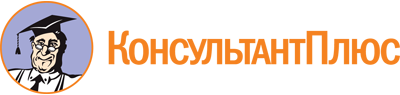 Закон Хабаровского края от 26.02.2014 N 345
(ред. от 03.10.2023)
"О развитии российского казачества в Хабаровском крае"Документ предоставлен КонсультантПлюс

www.consultant.ru

Дата сохранения: 31.10.2023
 26 февраля 2014 годаN 345Список изменяющих документов(в ред. Законов Хабаровского края от 27.07.2022 N 310, от 03.10.2023 N 436)